Información de Interés 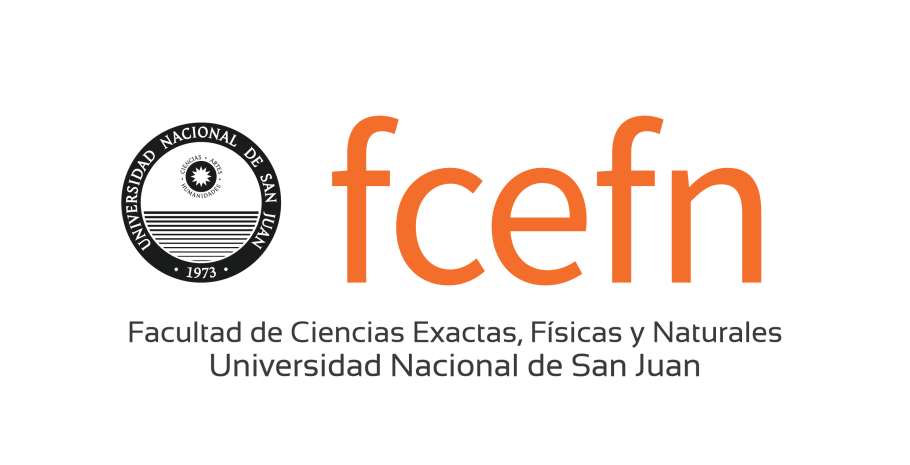 INGRESO A las carreras de Exactas1º Ingresar a la pestaña ¿Querés  Ingresar? en la WEB de EXACTAS Link: www.exactas.unsj.edu.arProblemas con el Curso de INGRESOingresoexactas@unsj-cuim.edu.arProblemas de ACCESO AL CAMPUS VIRTUALgatie@unsj-cuim.edu.ar Departamento Alumnosdeptoalumnosexactas@unsj-cuim.edu.arConsultas SECRETARIA de ASUNTOS ESTUDIANTILES secest@unsj-cuim.edu.arAsistencia Psicopedagógicapsicopedagogiafcefn@unsj-cuim.edu.ar  Consejería Estudiantil (abordaje de problemas)CUIM amarillo (Lunes a Viernes 9 a 12 hs)ECI EMERGENCIAS (Tel)4-2009114-202400Becas de la UNSJLink: linktr.ee/bienestar_unsjSocio del PalomarRequisitos:- Fotocopia DNI- Certificado de regularidad - Pago de un arancel anual como alumno (900$)Teléfonos Palomar:264 4234413 / 264 4231842Turno Para Cartilla de SaludTel:264 4237943Becas PROGRESARLink: becasprogresar.educacion.gob.arConsultas Tel: 4295101 (responsable de Progresar en la UNSJ)Progresar.unsj@gmail.comOficina en Rectorado (calle Mitre y Jujuy- Lunes, Miercoles y Viernes de 9 a 11 hs)Becas Manuel BelgranoLink: becasmanuelbelgrano.educacion.gob.arWEB de EXACTASLink: exactas.unsj.edu.arWEB DE LA UNSJLink: www.unsj.edu.arBecas de Minería para Estudiantes de Departamentos AlejadosLink: https://acortar.link/7I3eyvBecas de Trasporte y Conectividad-Dirección de JuventudesLink: www.somosjuventudes.com.arBecas de Conectividad- EXACTASLink: https://forms.gle/aTHWsRdA7bGfew8t7